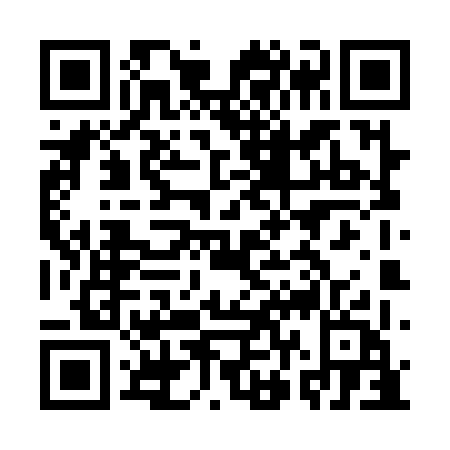 Ramadan times for Good Spirit Acres, Saskatchewan, CanadaMon 11 Mar 2024 - Wed 10 Apr 2024High Latitude Method: Angle Based RulePrayer Calculation Method: Islamic Society of North AmericaAsar Calculation Method: HanafiPrayer times provided by https://www.salahtimes.comDateDayFajrSuhurSunriseDhuhrAsrIftarMaghribIsha11Mon5:415:417:121:014:546:506:508:2112Tue5:385:387:101:004:566:516:518:2313Wed5:365:367:081:004:576:536:538:2514Thu5:345:347:061:004:586:556:558:2715Fri5:315:317:0312:595:006:576:578:2916Sat5:295:297:0112:595:016:586:588:3117Sun5:265:266:5912:595:037:007:008:3218Mon5:245:246:5612:595:047:027:028:3419Tue5:215:216:5412:585:057:037:038:3620Wed5:195:196:5212:585:077:057:058:3821Thu5:175:176:5012:585:087:077:078:4022Fri5:145:146:4712:575:097:087:088:4223Sat5:115:116:4512:575:117:107:108:4424Sun5:095:096:4312:575:127:127:128:4625Mon5:065:066:4012:565:137:137:138:4826Tue5:045:046:3812:565:147:157:158:5027Wed5:015:016:3612:565:167:177:178:5228Thu4:594:596:3412:565:177:187:188:5429Fri4:564:566:3112:555:187:207:208:5630Sat4:534:536:2912:555:197:227:228:5831Sun4:514:516:2712:555:217:247:249:001Mon4:484:486:2512:545:227:257:259:022Tue4:464:466:2212:545:237:277:279:043Wed4:434:436:2012:545:247:297:299:064Thu4:404:406:1812:535:267:307:309:085Fri4:374:376:1612:535:277:327:329:106Sat4:354:356:1312:535:287:347:349:127Sun4:324:326:1112:535:297:357:359:158Mon4:294:296:0912:525:307:377:379:179Tue4:274:276:0712:525:317:397:399:1910Wed4:244:246:0412:525:337:407:409:21